劇本作者:梁若渝、欉力萍 (秀朗國小學生創作)【劇本大綱】一個窮困的書生因母親重病迫不得已當了賊偷，在一次行竊時被村民逮到，碰巧被學堂的先生與孩子們看到了，在先生引導下大家動了惻隱之心，體恤了這位書生的困難，鼓勵他改過重新作人。書生經過了十年寒窗苦讀，終於功成名就，變成了一個樂意幫助人民的縣官。場景1 (說書人景)(鑼鼓起，燈亮下舞台)人物：縣官、衙役(衙役二名先出，接著縣官出場)音樂1縣官:【七字調】 十年寒窗掌小權 為民喉舌解仇冤                公堂之上有民怨  快快起身來解疑團  音樂1停縣官:仙人打鼓有時錯，腳步踏差誰人無。我這幾年認真讀書，總算高中做官，光耀門楣，而且我阿娘的病也好了，如今我功成名就，衣錦還鄉，回鄉來報答鄉民---回想起我以前的故事，心內就充滿感恩，十年前我的母親重病，學堂的先生、囝子，還有那些村民…音樂2下 (縣官抬頭凝視遠方，燈漸暗)場景2  阿昌家裡(燈亮右下舞台，阿昌母親一人獨坐縫補衣服，倚著小桌、桌上有一燭台)阿昌母親:咳…(咳嗽聲)我這身軀病，唉…厝裡又沒米啊，阮阿昌是對叨位去?(拿起燭台起身，往右張望)阿昌…阿昌啊!(右舞台下場，燈光隨著漸暗)音樂2淡出場景3  學堂門口人物：阿明、小芳、阿文、小孩１、小孩２、小孩３、老師、村民1、村民2(音樂起燈亮，小孩１、小芳、小孩3背著布包，右舞台出，孩子們在玩耍，小偷接著躲藏進場，在牆後、樹後偷看)音樂3下【狀元調】大街小巷伊都四界趖  南來北往辛苦工作          我來讀冊你來寫功課  若是有閑就來做伙迌  做伙迌音樂3停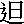 (小偷伺機得手匆促下台，接著阿明莽撞的由右舞台出，跑跳進場)阿明：我跳、擱跳、跳高高--所有小孩：(圍著阿明)吼，你擱來亂啊!小芳：阿明，你莫來吵啦!阿明：我哪有吵啊？(拿走小芳的書)哎喲…一天到晚都在看冊，愈看愈嘖(把書一丟，小芳接住)小孩1：欸欸欸！聽說，聽說…（大家好奇湊近，小孩2、3跑進來加入）所有小孩：聽說什麼？小孩1：沒啦… 所有小孩：嘖！小孩３：聽說最近村內兆賊偷，很多人東西攏拍無去!小孩２：阮兜的…雞蛋糕嘛無去呀!!所有小孩：唅--(hann)(老師自左舞台進場) 所有小孩：先生來了!坐好，坐好! 老師：孔子精神我心知，有教無類我謹記，學生已經入教室，趕緊上課末-延-遲。所有小孩：先生好!老師：是發生什麼代誌？怎麼會這麼吵？小孩３：是這樣啦，聽說最近有大賊股，伊把阮兜隔壁的一隻母雞偷抓去了!(嚇旁邊的同學)小孩２：(委屈的)伊嘛佮人家明仔載要做生日的雞蛋糕偷拿去了！所有小孩：(失望的)唅--雞蛋糕拿去了...老師：沒關係啦!小偷是應該是很想吃蛋糕才會偷，就不要計較，反正每年生日都可以吃。小孩２：吼～先生!老師：有東西可以分給別人吃，也是一種福氣!雖然他是用偷的…(搖頭，惋惜嘆氣)唉!不過我想他一定有苦衷，之前我們不是教過助人為快樂之本，我們現在就來複習一下。音樂4下【金水仙】雪中送炭三九暖， 視若無睹臘月寒，          錦上添花不覺美， 助人為樂人呵咾，人呵咾。  音樂4停老師：很好，背得很好，大家回去都有好好地讀書。小孩３：先生，那個「臘月」是幾月？小孩２：就是下雪的月份，意思是說心灰意冷，沒人幫助他。小孩1：如果別人有困難的時候，我們去幫助他們，他們一定會足感心。所有小孩:原來如此喔!小芳：是啊!一個人如果有很多東西可以吃，我們又再送他東西，這樣就沒有意義了!老師：對!別人需要的時候，我們如果給他物質或精神上的幫助，讓他們有機會重新站起來，是一件很好的事情。除了幫助別人，孝順父母也很重要。咱現在來學孝順父母的詩，來，跟老師念一遍。老師:百樣善行孝為先--所有小孩:百樣善行孝為先老師:父母恩情大上天--所有小孩:父母恩情大上天老師:不孝父母是歹表現--所有小孩:不孝父母是歹表現老師:舉頭三尺有神仙--所有小孩: 舉頭三尺有神仙啊，有神仙。 老師：真好!大家都很認真!百善是孝為先，父母的恩情是大上天，孝順父母如敬天，有誰知道怎麼孝順?小孩1：孝順是讓父母開心，不要惹他們生氣。小孩２：啊!我知，就是準備好吃的東西給他們吃。小孩３：幫忙做事情。小孩1：把自己的身體顧好，別讓他們擔心。小孩２：把父母的身體顧好，也是孝順。阿明:不管有錢沒錢，都要知道孝順父母。老師：父母恩情大，趁早行孝莫延遲。阿昌：(聲音自後台)救命啊!(阿昌自右舞台慌張跑出，村民1、2持棍緊追出台，左舞台學堂內師生聞聲驚惶站起嚇得擠在一起)村民１、２：你這個死賊仔甫，莫走！阿昌：哎喲! 莫打我啦! 我不敢了啦…（阿昌和村民一陣打鬥，漸漸抵擋不住，此時阿昌年邁的母親跟著出台在牆後張望，緊張、擔心的看著）(又一陣打鬥，阿昌倉皇跑進教室，和老師四目相對）阿昌：我…，先生，救我啦！（跪下）村民１：你真可惡，將我辛辛苦苦養大隻的雞母偷抓去刣!村民２：不只這樣，還把我阮女兒的雞蛋糕偷吃去!阿昌：不是啦，我不是故意的啦！(閃躲)村民１：怎麼不是故意的？偷抓我的雞，還說不是故意的！………(拉開面罩看到小偷的臉)哎喲!你、七少年八少年就學歹，專門偷拿東西。(搖頭)阿昌：我是有苦衷的！村民２：好腳好手，竟然說偷拿東西有苦衷？村民１：少年不曉想，吃老不成樣!人家說細漢偷挽瓠，大漢偷牽牛。再給你偷幾次，阮兜會被你搬了了!村民２：對呀!绁落來你還要偷拿甚麼？不把你抓起來不行了！村民１、2：來來來! 佮伊抓起來!阿昌：拜託啦，我真的不是故意的！莫抓我啦！老師：等一下，先不要抓他，我們來聽聽他有甚麼苦衷。 (音樂5淡入)阿昌：我不是故意要偷東西，是因為我阿生重病，我們家又擱散赤，沒錢買東西給我娘補身體，我不忍心看我娘對我受苦，所以才會偷東西。請大家原諒我。村民１：哼! 凊彩講講誰會相信你？小孩２：真正好可憐，不要抓他啦！萬一伊阿娘生病，翹去了…啊！真可憐欸。村民２：賊難道會講伊自己是賊？小孩３：…看起來伊講的應該是真的啦!阿昌：是真的啦！阮阿娘真正是破病，我沒錢帶他看大夫，嘛沒錢給她補身體，走投無路，才會來這裡偷拿東西…  (阿昌母親在牆後拭淚，遲疑了一下，步履蹣跚走進場中)阿昌媽：阿…昌、阿…昌 (音樂5淡出)小偷：阿娘！(驚訝、羞愧)阿昌媽：你們不要抓我囝，是我害到我囝，嗚～(啜泣)阿昌媽：我的乖囝，都是阿娘的錯。小偷：母親…是我不對(跪下)---音樂6下，燈光漸暗，只亮燈光舞台下中(阿昌身上)【小悲頭七字】眾口指責不孝兒　羞愧難當冷汗淋離　　　　　    母親的恩情難忘記 全身罪惡難推辭  音樂6停，燈光全亮阿昌媽：阿昌，你起來，是阿娘害到你，我知道你每天都在擔心我的身體、擔心我吃沒飽。（對著村民）恁的雞佮雞蛋糕我都沒吃。我知道阮兜沒錢，買不起這兩樣東西，不過用偷的，真正是不對…小偷：阿娘--  (音樂7淡入)阿昌媽：你們要怪就怪我，要抓就抓我吧！攏是我一身軀病，厝內又沒錢，才會害我囝偷東西，要不是這樣，我囝一定會清清白白做人。老師：(點點頭)聽起來真正是可憐。阿昌媽：先生啊，我囝本來也跟你一樣，是個書生，在外地學學問，是因為去年伊阿爹過身，伊煩惱我自己一個人，才會回來跟我做夥生活，想不到，我開始生病。最近家裡又沒米，阮阿昌不忍心我挨餓，才…（哭泣）阿昌：阿娘!阿昌媽：阿昌!村民一：這麼可憐，我們也不忍心抓你，只是你一直偷東西也不是辦法…村民二：不然這樣，咱大家做伙，鬥陣來幫助。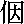 老師：聽起來很有道理喔!眾學生：是啊，是啊！小孩2：咱如果幫助，母子兩個就可以住在一起，就不會到過年的時候，一個人在外地思念家裡的人…  小孩1（插嘴）：是啊，嘛不會在清明節的時候，傷心流眼淚…(音樂7淡出)眾小孩：吼---老師：囝仔人有耳朵沒嘴，莫亂講。村民一：我有認識一個大夫，心肝很好，醫術也不錯，可以醫治你阿娘的病。村民二：你也可以跟我一起種田，養雞，這樣就不用煩惱沒東西可吃了!小孩2：我有一個豬撲滿(從書包裡拿出)，可以送給你，(走向阿昌母親，交給她撲滿，然後拉著阿唱的手)這樣，你就有錢可以買雞蛋糕給你媽媽吃囉—阿昌：多謝大家!所有小孩：(小孩一起牽手唱) 音樂8下【看花燈】我出錢來你出力，大家做伙鬥相共，          同心合力不簡單，共同打拼無困難  音樂8停阿昌：這…小芳：你就不要客氣了，先生有教過，助人為快樂之本啊!阿昌媽：阮一定會記得大家的恩情阿昌：多謝大家，等我若有出脫，一定會回來報答恁!  (跪下) 音樂9下(所有人停格，暗漸燈)(縣官出，燈亮燈舞台左下，音樂9停) 縣官：不管如何，做賊偷總是不對的，學堂先生和村民，不但沒把我當做賊偷，擱原諒我、赦免了我的罪。這些學堂的囝子也體諒我的苦衷，大家幫助我讓我有重新開始的機會。現在，我打拼做一個好官，要來幫助有困難的人，也替人申冤、解疑團，來人呀! 升-堂-! (燈暗，演員退)(燈亮，音樂10同時下)(演員謝幕)【寶島調】日頭一出暖洋洋  溫暖社會人的心中          村民好心名留香  大同世界樂無泱   音樂10停～全劇終～